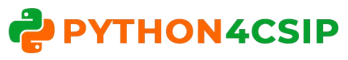 WORKSHEETSQL (CS)WORKSHEETSQL (CS)WORKSHEETSQL (CS)1What are DDL and DML ? Give one command of each.2Which command is used to add new column in existing table?3Which clause is used to search for NULL values in any column?4Which command is used to see information like name of columns,datatype,size etc.?5Which clause is used for pattern matching? What are the 2 main characters used for matching the pattern?6Which clause is used to see the output of query in ascending or descending order?7Which clause is used to eliminate the duplicate rows from output?8What is the minimum number of column required in MySQL to create table?9Which command is used to remove the table from database?10Which command is used to add new record in table?11Which option of ORDER BY clause is used to arrange the output in descending order?12Which command is used to change the existing information of table?13Rajisa database programmer, He has to write the query from EMPLOYEE table to search for the employee whose name begins from letter„R‟,for this he has written the query as: SELECT* FROM EMPLOYEE WHERE NAME=‟R%‟;But the query is not producing the correct output, help Raj and correct the query so that he gets the desired output.14Raj is a database programmer, He has to write the query from EMPLOYEE table to search for the employee who are not getting any commission, for this he has written the query as: SELECT * FROM EMPLOYEE WHERE commission=null;But the query is not producing the correct output, help Raj and correct the query so that he gets the desired output.15Rajisa database programmer,has to write the query from EMPLOYEE table to search for the employee who are working in „Sales‟ or „IT‟ department, for this he has written the query as: SELECT*FROMEMPLOYEEWHEREdepartment=‟Sales‟or„IT‟;But the query is not producing the correct output, help Raj and correct the query so that he gets the desired output.16The following query is producing an error. Identify the error and also write the correct query. 17If Table Sales contains 5 records and Raj executed the following queries; find out the output of both the query.Select 100+200 from dual;Select 100+200 from Sales;18What is the difference between Equi-Join and Natural Join?19Observe the given Table TEACHER and give the output of question(i)and(ii)SELECT TEACHER_NAME,DOJ FROM TEACHER WHERE TEACHER_NAME LIKE„%I%‟SELECT*FROM TEACHER WHERE DOJ LIKE„%-09-%‟;20Which SQL function is used to get the average value of any column?21What is the difference between COUNT()and COUNT(*)function22What is the full form of SQL?23Query to delete all record oftable without deleting the table:DELETE TABLE TABLE_NAMEDELETE FROM TABLE_NAMEDROP TABLE TABLE_NAMEDELETE TABLE FROMTABLE_NAME24Identify the wrong statement about UPDATE commandIf  WHERE clause is missing all there cord in table will be updatedOnly one record can be updated at a time using WHERE clauseMultiple records can be updated at a time using WHERE clauseNone of the above25Identify the correct statement(s)to drop a column from tableDELETE COLUMN COLUMN_NAMEDROP COLUMN COLUMN_NAMEALTER TABLE TABLE_NAME DROP COLUMN COLUMN_NAMEALTER TABLE TABLE_NAME DROP COLUMN_NAME26Suppose a table BOOK contain columns (BNO, BNAME, AUTHOR, PUBLISHER), Raj is assigned a task to see the list of publishers, when he executed the query as:SELECT PUBLISHER FROM BOOK;He noticed that the same publisher name is repeated in query output. What could be possible solution to get publisher name uniquely? Rewrite the following query to fetch unique publisher names from table.27HOTSConsider a database table T containing two columns X and Y each of type integer. After the creation of the table, one record (X=1, Y=1) is inserted in the table.Let MX and MY denote the respective maximum values of X and Y among all records in the table at any point in time. Using MX and MY, new records are inserted in the table 128 times with X and Y values being MX+1, 2*MY+1 respectively. It may be noted that each time after the insertion, values of MX and MY change. What will be the output of the following SQL query after the steps mentioned above are carried out?SELECTY FROM T WHER EX=7A.127B.255C.129D.25728Which SQL function is used to find the highest and lowest value of numeric and date typecolumn?29What is the default order of sorting using ORDERBY?30What is the difference between CHAR and VARCHAR?31Write SQL queries for (i)to (iv)and find outputs for SQL queries(v)to(viii)which are based on tables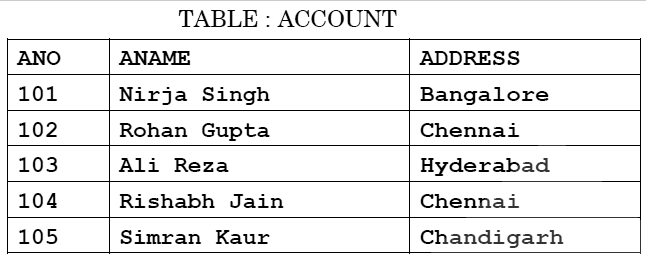 TABLE:TRANSACTTRNO	ANO	AMOUNT	TYPE	DOTT001	101	2500	Withdraw	2017-12-21T002	103	3000	Deposit	2017-06-01T003	102	2000	Withdraw	2017-05-12T004	103	1000	Deposit	2017-10-22T005	102	12000	Deposit	2017-11-06To display details of all transactions of TYPE Withdraw from TRANSACT tableTo display ANO and AMOUNT of all Deposit and Withdraw also done in month of„May‟2017 from table TRANSACTTo display first date of transaction (DOT) from table TRANSACT for Account having ANO as 102To display ANO, ANAME, AMOUNT and DOT of those persons from ACCOUNT and TRANSACT table who have done transaction less than or equal to 3000SELECTANO,ANAMEFROMACCOUNTWHEREADDRESSNOTIN('CHENNAI','BANGALORE');SELECTDISTINCTANOFROMTRANSACTSELECTANO,COUNT(*),MIN(AMOUNT)FROMTRANSACT GROUP BY ANO HAVING COUNT(*)> 1SELECT COUNT(*), SUM(AMOUNT) FROM TRANSACTWHERE DOT <= '2017-10-01'32Consider the following tables EMP and SALGRADE, write the query for(i)to(vi)and outputfor(vii)to(x)TABLE:EMPLOYEEECODE	NAME	DESIG	SGRADE	DOJ	DOB101	Vikrant	Executive	S03	2003-03-23	1980-01-13102	Ravi	Head-IT	S02	2010-02-12	1987-07-22103	JohnCena	Receptionist	S03	2009-06-24	1983-02-24105	AzharAnsari	GM	S02	2009-08-11	1984-03-03108	PriyamSen	CEO	S01	2004-12-29	1982-01-19TABLE:SALGRADESGRADE	SALARY	HRAS01	56000	18000S02	32000	12000S03	24000	8000(i)	To display details of all employee in descending order of their DOJ To display NAME AND DESIG of those employees whose grade is either„S02‟or„S03‟(iii)	To display NAME,DESIG,SGRADE of those employee who joined in the year 2009(iv)	To	display	all	SGRADE,	ANNUAL_SALARY	from	table	SALGRADE	[whereANNUAL_SALARY=SALARY*12](v)	To display number of employee working in each SALGRADE from table EMPLOYEE         (vi)        To display NAME, DESIG, SALARY, HRA from tables EMPLOYEE and SALGRADEWhere SALARY is less than 50000(vii)	Select MIN(DOJ),MAX(DOB)from employee;(viii)	Select SGrade, Salary + HRA from SalGrade where Sgrade=‟S02‟(ix)	Select count(distinct grade)from employee(x)	Select sum(salary),avg(salary)from salgrade33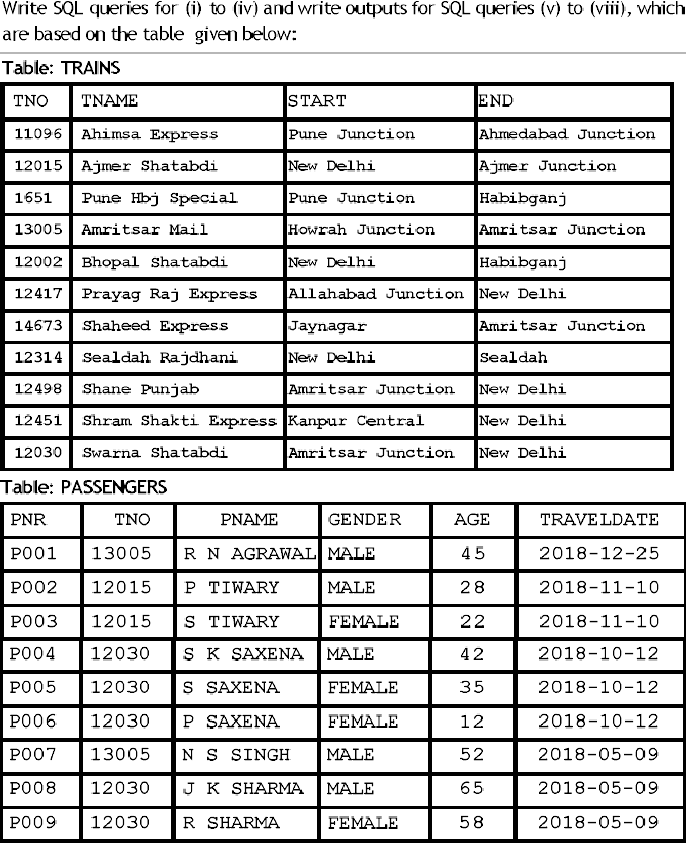 To display details of all Trains which starts from New DelhiTo display PNR, PNAME, GENDER and AGE of all passengers whose AGE is below 50To display total numbers of MALE and FEMALE passengersTodisplayrecordsofallpassengerstravellingintrainswhoseTNOis12015SELECT MAX(TRAVELDATE),MIN(TRAVELDATE) FROM PASSENGERS WHERE GENDER=‟FEMALE‟;SELECTEND,COUNT(*)FROMTRAINSGROUPBYENDHAVINGCOUNT(*)>1;SELECTDISTINCTTRAVELDATEFROMPASSENGERS;SELECT TNAME, PNAME FROM TRAINS T, PASSENGERS P WHERE T.TNO=P.TNO AND AGE BETWEEN 50 AND 6034ConsiderthetableSHOPPEandACCESSORIES,writethequeryfor(i)to(v)andoutputfor(vi)to(x)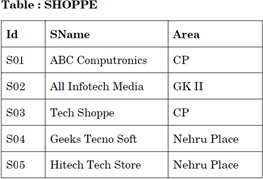 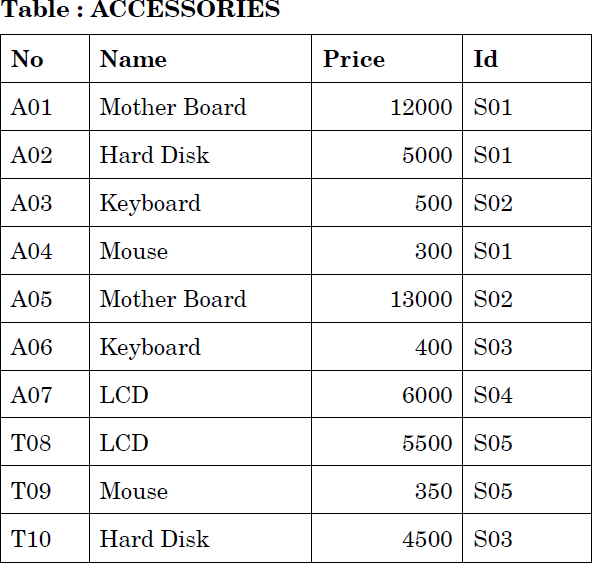 To display Name and Price of all the Accessories in descending order of their PriceTo display Id and Sname of all the Shoppe location in„Nehru Place‟To display Name, Minimum and Maximum Price of each Name from ACCESSORIES tableTo display Name, Price of all Accessories and their respective SName from table SHOPPE and ACCESSORIES where Price is 5000or more.To display all details of accessories where name contains word„Board‟;SELECT DISTINCT NAME FROM ACCESSORIES WHERE PRICE>5000;SELECT AREA,COUNT(*) FROM SHOPPE GROUPBY AREA;SELECT AVG(PRICE),MAX(PRICE)FROM ACCESSORIES WHERE PRICE>=10000;SELECT NAME,PRICE*.05 DISCOUNT FROM ACCESSORIES WHERE ID IN(„S02‟,‟S03‟)SELECT * FROM SHOPPES,ACCESSORIES A WHERE S.ID=A.ID AND PRICE>=10000;35In a database there are two tables:Write MYSQL queries for(i)to(iii)Table:ItemICode	IName	Price	Color	VCodeS001	MobilePhones	30000	Silver	P01S002	Refrigerator	20000	Cherry	P02S003	TV	45000	Black	P03S004		Washing Machine		12000		White		P04 S005	Air Conditioner	50000	White	P05 Table : VendorVCode	VNameP01	RahulP02	MukeshP03	RohanP04	KapilTo display ICode, IName and VName of all the vendors, who manufacture “Refrigerator”.To display IName,ICode,VName and price of all the products whose price>=23000To display Vname and INamemanufactured by vendor whose codeis“P04”.36In a database there are two tables : Write MYSQL queries for (i) to (vi) Table : DoctorsDocID	DocName	Department	NoofOpdDaysJKMishra	Ortho	3Maheshtripathi	ENT	4RaviKumar	Neuro	5MukeshJain	Physio	3Table: PatientsPatNo	PatName	Department	DocIdPayal	ENT	102Naveen	Ortho	101Rakesh	Neuro	103Atul	Physio	104To display PatNo, PatName and corresponding DocName for each patient.To display the list of all doctors whose No of Opd Days are more than 3To display DocName, Department,PatName and DocId from both the tables where DocID is either 101 or 103To display total no of different departments from Patients table.37Given the Table “BANK” with records, Give the output of given queries–NAMESACHIN RAMESH DINESH VIKAASH RAJU AMRITESHSelect*from BANK where Name Like„%ES%‟;Select*from BANK where Name Like„	SH‟38RajeshadatabasedeveloperatStoreIndiawantstosearchtherecordofthoseemployees whosenamestartsfrom„R‟andtheyhavenotallottedanyproject,forthishehaswritten the following query-Select*from Employee where Name=‘R%’ and Project=Null;Butthequeryisnotproducingthecorrectoutput.Rewritethequeryaftercorrectingthe errors39ConsideringtheVisitortabledata,writethequeryfor(i)to(iv)andoutputfor(v)to(viii)WriteaquerytodisplayVisitorName,ComingFromdetailsofFemaleVisitorswith Amount Paid more than 3000Write a query to display all coming from location uniquelyWrite a query to insert the following values- 7, „Shilpa‟,‟F‟,‟Lucknow‟,3000WriteaquerytodisplayalldetailsofvisitorsinorderoftheirAmountPaidfrom highest to lowestSelect Visitor Name from Visitor where Gender=‟M‟;Select AmountPaid+200fromVisitorwhereVisitorID=6;Select Sum(Amount Paid) from Visitor where coming From=‟Kanpur‟;Select Count(Visitor Name) from Visitor where Amount Paid is NULL;40Write a MySQL query to create the given table(MEMBER)Write a MySQL query to create the given table(MEMBER)Write a MySQL query to create the given table(MEMBER)Write a MySQL query to create the given table(MEMBER)Write a MySQL query to create the given table(MEMBER)Write a MySQL query to create the given table(MEMBER)Write a MySQL query to create the given table(MEMBER)40ColumnnameDatatypeSizeSize40IDChar6640NameVarchar303040FeeInt101040DOJDate41What is the Difference between ALTER Table command and UPDATE command?What is the Difference between ALTER Table command and UPDATE command?What is the Difference between ALTER Table command and UPDATE command?What is the Difference between ALTER Table command and UPDATE command?What is the Difference between ALTER Table command and UPDATE command?What is the Difference between ALTER Table command and UPDATE command?What is the Difference between ALTER Table command and UPDATE command?42Sanjay was deleting the record of empno=1234,but at the time of execution of command he forgot to add condition empno=1234,what will be the effect of delete command  in this case?Sameerisexecutingthequerytofetchtherecordsofemployeewhoaregettingsalary between 4000 to 8000, he executed the query as -Select * from employee where salary between 4000 to 8000; But he is not getting the correct output,Rewrite the correct  0query.Sanjay was deleting the record of empno=1234,but at the time of execution of command he forgot to add condition empno=1234,what will be the effect of delete command  in this case?Sameerisexecutingthequerytofetchtherecordsofemployeewhoaregettingsalary between 4000 to 8000, he executed the query as -Select * from employee where salary between 4000 to 8000; But he is not getting the correct output,Rewrite the correct  0query.Sanjay was deleting the record of empno=1234,but at the time of execution of command he forgot to add condition empno=1234,what will be the effect of delete command  in this case?Sameerisexecutingthequerytofetchtherecordsofemployeewhoaregettingsalary between 4000 to 8000, he executed the query as -Select * from employee where salary between 4000 to 8000; But he is not getting the correct output,Rewrite the correct  0query.Sanjay was deleting the record of empno=1234,but at the time of execution of command he forgot to add condition empno=1234,what will be the effect of delete command  in this case?Sameerisexecutingthequerytofetchtherecordsofemployeewhoaregettingsalary between 4000 to 8000, he executed the query as -Select * from employee where salary between 4000 to 8000; But he is not getting the correct output,Rewrite the correct  0query.Sanjay was deleting the record of empno=1234,but at the time of execution of command he forgot to add condition empno=1234,what will be the effect of delete command  in this case?Sameerisexecutingthequerytofetchtherecordsofemployeewhoaregettingsalary between 4000 to 8000, he executed the query as -Select * from employee where salary between 4000 to 8000; But he is not getting the correct output,Rewrite the correct  0query.Sanjay was deleting the record of empno=1234,but at the time of execution of command he forgot to add condition empno=1234,what will be the effect of delete command  in this case?Sameerisexecutingthequerytofetchtherecordsofemployeewhoaregettingsalary between 4000 to 8000, he executed the query as -Select * from employee where salary between 4000 to 8000; But he is not getting the correct output,Rewrite the correct  0query.Sanjay was deleting the record of empno=1234,but at the time of execution of command he forgot to add condition empno=1234,what will be the effect of delete command  in this case?Sameerisexecutingthequerytofetchtherecordsofemployeewhoaregettingsalary between 4000 to 8000, he executed the query as -Select * from employee where salary between 4000 to 8000; But he is not getting the correct output,Rewrite the correct  0query.43Write MYSQL command to see the list of tables in current databaseWrite MYSQL command to see the list of tables in current databaseWrite MYSQL command to see the list of tables in current databaseWrite MYSQL command to see the list of tables in current databaseWrite MYSQL command to see the list of tables in current databaseWrite MYSQL command to see the list of tables in current databaseWrite MYSQL command to see the list of tables in current database44Sunil decides to delete a Phone No column from a MySQL Table (student) after insert the data into the table. Write the command to delete that particular column in student table.Sunil decides to delete a Phone No column from a MySQL Table (student) after insert the data into the table. Write the command to delete that particular column in student table.Sunil decides to delete a Phone No column from a MySQL Table (student) after insert the data into the table. Write the command to delete that particular column in student table.Sunil decides to delete a Phone No column from a MySQL Table (student) after insert the data into the table. Write the command to delete that particular column in student table.Sunil decides to delete a Phone No column from a MySQL Table (student) after insert the data into the table. Write the command to delete that particular column in student table.Sunil decides to delete a Phone No column from a MySQL Table (student) after insert the data into the table. Write the command to delete that particular column in student table.Sunil decides to delete a Phone No column from a MySQL Table (student) after insert the data into the table. Write the command to delete that particular column in student table.45A table Employee contains 5Rows and 4Columns and another table PROJECTcontains 5 Rows and3Columns.How many rows and columns will be there if we obtain CartesianProduct of these two tables?A table Employee contains 5Rows and 4Columns and another table PROJECTcontains 5 Rows and3Columns.How many rows and columns will be there if we obtain CartesianProduct of these two tables?A table Employee contains 5Rows and 4Columns and another table PROJECTcontains 5 Rows and3Columns.How many rows and columns will be there if we obtain CartesianProduct of these two tables?A table Employee contains 5Rows and 4Columns and another table PROJECTcontains 5 Rows and3Columns.How many rows and columns will be there if we obtain CartesianProduct of these two tables?A table Employee contains 5Rows and 4Columns and another table PROJECTcontains 5 Rows and3Columns.How many rows and columns will be there if we obtain CartesianProduct of these two tables?A table Employee contains 5Rows and 4Columns and another table PROJECTcontains 5 Rows and3Columns.How many rows and columns will be there if we obtain CartesianProduct of these two tables?A table Employee contains 5Rows and 4Columns and another table PROJECTcontains 5 Rows and3Columns.How many rows and columns will be there if we obtain CartesianProduct of these two tables?46Ranjeet created a table named student,He wants to see those students whose name ending with p. He wrote a query-	SELECT * FROM student WHERE name=”p%”;But the query is not producing the desired output,Help Ranjeet to run the query by removing the errors from the query and rewriting it.Ranjeet created a table named student,He wants to see those students whose name ending with p. He wrote a query-	SELECT * FROM student WHERE name=”p%”;But the query is not producing the desired output,Help Ranjeet to run the query by removing the errors from the query and rewriting it.Ranjeet created a table named student,He wants to see those students whose name ending with p. He wrote a query-	SELECT * FROM student WHERE name=”p%”;But the query is not producing the desired output,Help Ranjeet to run the query by removing the errors from the query and rewriting it.Ranjeet created a table named student,He wants to see those students whose name ending with p. He wrote a query-	SELECT * FROM student WHERE name=”p%”;But the query is not producing the desired output,Help Ranjeet to run the query by removing the errors from the query and rewriting it.Ranjeet created a table named student,He wants to see those students whose name ending with p. He wrote a query-	SELECT * FROM student WHERE name=”p%”;But the query is not producing the desired output,Help Ranjeet to run the query by removing the errors from the query and rewriting it.Ranjeet created a table named student,He wants to see those students whose name ending with p. He wrote a query-	SELECT * FROM student WHERE name=”p%”;But the query is not producing the desired output,Help Ranjeet to run the query by removing the errors from the query and rewriting it.Ranjeet created a table named student,He wants to see those students whose name ending with p. He wrote a query-	SELECT * FROM student WHERE name=”p%”;But the query is not producing the desired output,Help Ranjeet to run the query by removing the errors from the query and rewriting it.47ConsiderthefollowingEMPLOYEEtablewriteMYSQLcommandfor(i)to(iv)andOutputsfor(v)to(viii)To display the name of employees starting from„V‟in ascending order of their salaryTo display the details of all SALES dept employee who are earning salary more than 20000To count distinct department from the tableChange the salary of NITIN from18000to20000To insert an row in the table Employee„6‟,„SUMIT‟,‟HR‟,40000,2000Select AVG(COMM)from EmployeeSelect ENAME, DEPT from Employee where Dept in(„HR‟,‟ACCOUNTS‟)Select ENAME,SALARY+100NEWSAL from EmployeeConsiderthefollowingEMPLOYEEtablewriteMYSQLcommandfor(i)to(iv)andOutputsfor(v)to(viii)To display the name of employees starting from„V‟in ascending order of their salaryTo display the details of all SALES dept employee who are earning salary more than 20000To count distinct department from the tableChange the salary of NITIN from18000to20000To insert an row in the table Employee„6‟,„SUMIT‟,‟HR‟,40000,2000Select AVG(COMM)from EmployeeSelect ENAME, DEPT from Employee where Dept in(„HR‟,‟ACCOUNTS‟)Select ENAME,SALARY+100NEWSAL from EmployeeConsiderthefollowingEMPLOYEEtablewriteMYSQLcommandfor(i)to(iv)andOutputsfor(v)to(viii)To display the name of employees starting from„V‟in ascending order of their salaryTo display the details of all SALES dept employee who are earning salary more than 20000To count distinct department from the tableChange the salary of NITIN from18000to20000To insert an row in the table Employee„6‟,„SUMIT‟,‟HR‟,40000,2000Select AVG(COMM)from EmployeeSelect ENAME, DEPT from Employee where Dept in(„HR‟,‟ACCOUNTS‟)Select ENAME,SALARY+100NEWSAL from EmployeeConsiderthefollowingEMPLOYEEtablewriteMYSQLcommandfor(i)to(iv)andOutputsfor(v)to(viii)To display the name of employees starting from„V‟in ascending order of their salaryTo display the details of all SALES dept employee who are earning salary more than 20000To count distinct department from the tableChange the salary of NITIN from18000to20000To insert an row in the table Employee„6‟,„SUMIT‟,‟HR‟,40000,2000Select AVG(COMM)from EmployeeSelect ENAME, DEPT from Employee where Dept in(„HR‟,‟ACCOUNTS‟)Select ENAME,SALARY+100NEWSAL from EmployeeConsiderthefollowingEMPLOYEEtablewriteMYSQLcommandfor(i)to(iv)andOutputsfor(v)to(viii)To display the name of employees starting from„V‟in ascending order of their salaryTo display the details of all SALES dept employee who are earning salary more than 20000To count distinct department from the tableChange the salary of NITIN from18000to20000To insert an row in the table Employee„6‟,„SUMIT‟,‟HR‟,40000,2000Select AVG(COMM)from EmployeeSelect ENAME, DEPT from Employee where Dept in(„HR‟,‟ACCOUNTS‟)Select ENAME,SALARY+100NEWSAL from EmployeeConsiderthefollowingEMPLOYEEtablewriteMYSQLcommandfor(i)to(iv)andOutputsfor(v)to(viii)To display the name of employees starting from„V‟in ascending order of their salaryTo display the details of all SALES dept employee who are earning salary more than 20000To count distinct department from the tableChange the salary of NITIN from18000to20000To insert an row in the table Employee„6‟,„SUMIT‟,‟HR‟,40000,2000Select AVG(COMM)from EmployeeSelect ENAME, DEPT from Employee where Dept in(„HR‟,‟ACCOUNTS‟)Select ENAME,SALARY+100NEWSAL from EmployeeConsiderthefollowingEMPLOYEEtablewriteMYSQLcommandfor(i)to(iv)andOutputsfor(v)to(viii)To display the name of employees starting from„V‟in ascending order of their salaryTo display the details of all SALES dept employee who are earning salary more than 20000To count distinct department from the tableChange the salary of NITIN from18000to20000To insert an row in the table Employee„6‟,„SUMIT‟,‟HR‟,40000,2000Select AVG(COMM)from EmployeeSelect ENAME, DEPT from Employee where Dept in(„HR‟,‟ACCOUNTS‟)Select ENAME,SALARY+100NEWSAL from EmployeeConsiderthefollowingEMPLOYEEtablewriteMYSQLcommandfor(i)to(iv)andOutputsfor(v)to(viii)To display the name of employees starting from„V‟in ascending order of their salaryTo display the details of all SALES dept employee who are earning salary more than 20000To count distinct department from the tableChange the salary of NITIN from18000to20000To insert an row in the table Employee„6‟,„SUMIT‟,‟HR‟,40000,2000Select AVG(COMM)from EmployeeSelect ENAME, DEPT from Employee where Dept in(„HR‟,‟ACCOUNTS‟)Select ENAME,SALARY+100NEWSAL from Employee48Write MYSQL command to create the table ENQUIRY including its constraintsTable: ENQUIRYWrite MYSQL command to create the table ENQUIRY including its constraintsTable: ENQUIRYWrite MYSQL command to create the table ENQUIRY including its constraintsTable: ENQUIRYWrite MYSQL command to create the table ENQUIRY including its constraintsTable: ENQUIRYWrite MYSQL command to create the table ENQUIRY including its constraintsTable: ENQUIRYWrite MYSQL command to create the table ENQUIRY including its constraintsTable: ENQUIRYWrite MYSQL command to create the table ENQUIRY including its constraintsTable: ENQUIRYWrite MYSQL command to create the table ENQUIRY including its constraintsTable: ENQUIRY48Name of columnTypeTypeSizeSizeConstraints48visitorIDDecimalDecimal44Primarykey48visitorNameVarcharVarchar202048visitorMobileCharChar1010Notnull48visitorAddressVarcharVarchar404049In a database there are two tables:Table: DoctorIn a database there are two tables:Table: DoctorIn a database there are two tables:Table: DoctorIn a database there are two tables:Table: DoctorIn a database there are two tables:Table: DoctorIn a database there are two tables:Table: DoctorIn a database there are two tables:Table: DoctorIn a database there are two tables:Table: Doctor49DocIDDocIDDocNameDocNameSpecialistSpecialist49D001D001VimalJhaVimalJhaCardioCardio49D002D002SunilBawraSunilBawraOrthoOrtho49D003D003MukulBarmanMukulBarmanSurgeonSurgeon49D004D004NiteshSolankiNiteshSolankiSkinSkinTable: PatientPatID	PatName	DateAdm	DocIDP001	Kapil	2013-10-10	D002P002	Susheel	2013-09-01	D001P003	Wasim	2013-10-15	D002P004	Sanjay	2013-10-12	D003P005	Jai	2013-10-17	D003Write the MySQL queries for the following:To display PatID, PatName, and corresponding DocName of„Cardio‟and„Ortho‟ patientTo display DocName, PatName of those patient who are admitted before15-Oct-2013511.WriteQueryforthefollowingrequirements–	(STUDENT)Id	NAME	STIPEND	SUBJECT	AVERAGE	DIVKARAN	400	PHYSICS	68	1DIVAKAR	450	COMPSC	68	1DIVYA	300	CHEMISTRY	62	2ARUN	350	PHYSICS	63	1SABINA	500	MATHS	70	1JOHN	400	CHEMISTRY	55	2ROBERT	250	PHYSICS	64	1RUBINA	450	MATHS	NULL	NULLVIKAS	500	COMPSC	62	1MOHAN	300	MATHS	57	2GUIDESUBJECT	ADVISORPHYSICS	ALOKCOMPSC	RAJANCHEMISTRY	MANJUMATHS	SMITAHISTORY	KISHORETODISPLAYTHENAMEOFSTUDENT,SUBJECTANDADVISORNAMETODISPLAYTHESTUDENTNAMEANDADVISORALLTHESTUDENTSWHOAREOFFERING EITHER PHYSICS OR CHEMISTRY52DIFFERENCE BETWEENHAVING AND WHERE%AND_CHAR AND VARCHAR